Bewerbung  Kreativwettbewerb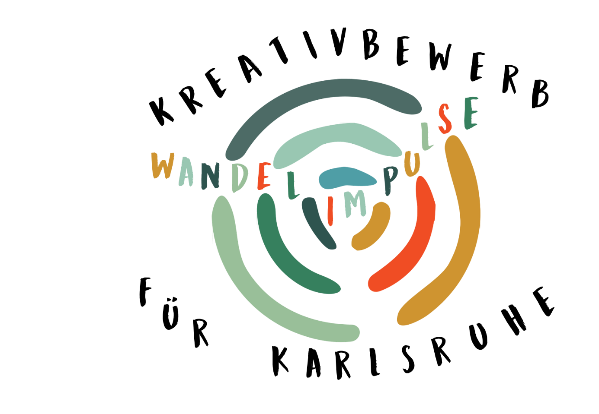 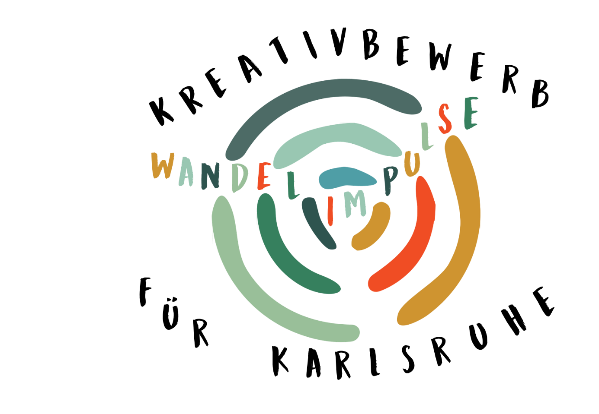 Wandelimpulse für Karlsruhe TITEL der Idee für einen Wandelimpuls____________________________________________________________________________________________________________________________________________________________________THEMA Unser/mein Wandelimpuls möchte Veränderungen anstoßen (bei wem, was und welche?) ______________________________________________________________________________________________________________________________________________________________________________________________________________________________________________________________________________________________________________________________________________________________________________________________________________________________________________________________________________________________________________________________________________________________________________________________IDEE Kurzbeschreibung Eures/Deines Wandelimpulses__________________________________________________________________________________________________________________________________________________________________________________________________________________________________________________________________________________________________________________________________________________________________________________________________________________________________________________________________________________________________________________________________________________________________________________________________________________________________________________________________________________________________________________________________________________________________________________________________________________________________________________________________________________________________________________________________________________________________________________________________________________________________________________________________________________________________________MOTIVATION FÜR DEN IMPULSWas motiviert Euch/Dich zur Durchführung des Projekts? ____________________________________________________________________________________________________________________________________________________________________________________________________________________________________________________________________________________________________________________________________________________________________________________________________________________________________________________________________________________________________________________________________________________________________________________________________________________________________________________________________________________________________________________________________________________________________________________________________________________________________________________NACHHALTIGKEITWie ist der Bezug zu Nachhaltigkeit und gesellschaftlicher Transformation in Karlsruhe?____________________________________________________________________________________________________________________________________________________________________________________________________________________________________________________________________________________________________________________________________________________________________________________________________________________________________________________________________________________________________________________________________________________________________________________________________________________________________________________________________________________________________________________________________________________________________________________________________________________________________________________VERORTUNG DES PROJEKTSAn welchem Ort/welchen Orten soll der Wandelimpuls stattfinden?____________________________________________________________________________________________________________________________________________________________________ZIELEWas wäre der schönste Erfolg?  Euer/Dein Wunsch für das Vorhaben?________________________________________________________________________________________________________________________________________________________________________________________________________________________________________________________________________________________________________________________________________PartnerGibt es schon Unterstützer:innen und Mitmacher:innen?________________________________________________________________________________________________________________________________________________________________________________________________________________________________________________________________________________________________________________________________________KONTAKTDATEN Name, Anschrift, E-Mail und/oder Telefon der Ansprechperson(en) – max. drei.1. __________________________________________________________________________________________________________________________________________________________________2. __________________________________________________________________________________________________________________________________________________________________3. __________________________________________________________________________________________________________________________________________________________________VORLÄUFIGER  ZEITPLANGibt es bereits Ideen für Meilensteine, Veranstaltungen, Treffen, Events o.ä.? Bitte hier eintragen.VORLÄUFIGER FINANZPLANGibt es bereits vorhersehbare anfallende Kosten für Anschaffungen, Veranstaltungen o.ä.? Falls ja, bitte hier eintragen.Die BewerberInnen haben die Teilnahmebedingungen gelesen und erklären sich damit einverstanden.Ort, Datum						____________________________Unterschrift(en)____________________________________________________________________________________________________________________________________________________________________	Bewerbungen bitte bis spätestens 10.10.2023 per mail an wandelimpulse@wandelwirken.de Oder postalisch an Wandelwirken e.V. Rintheimer Straße 46, 76131 Karlsruhe.Der Wandelimpulsteam freut sich auf Eure Ideen!MONATVORHABENJanuar 2024FebruarMärzAprilMaiJuniJuliAugust September Oktober November DezemberMONATVERWENDUNGKOSTEN                                                                                                                                 SUMME                                                                                                                                 SUMME                                                                                                                                 SUMME